通常加入用　様式-3　提出期間　2024年5月7日（火）～6月3日（月）※様式-3提出後、当会HPの払込可能確認表（様式-3が当会に届き、不備がなければ〇がつきます）をご確認いただき、その後払込をしてください（詳細p.17）　　　　　　　　　　　　　　　　　　　　　　　　送信日2024年　　　月　　　日（一社）埼玉県PTA安全互助会　確定数・払込金額報告書　　　 　立　　　　　　　　　2024年度PTA会長　　　　　　　　　　　　　　　　　　　　　　②会費（準会員を含みます）※準会員がいない場合は準会員欄に0世帯と記入してください③オプションプラン保険料（準会員数及び教職員数は保険料には含みません）④個人情報漏えい補償（サイバー保険）プラン保険料（準会員数及び教職員数は保険料には含みません）⑤自転車・タブレットまるっと賠償補償（一括加入）保険料（準会員は対象外）合計払込額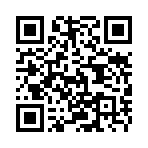 幼稚園・学校ＴＥＬ　　　　　　　　　　　　　（　　　　）ＴＥＬ　　　　　　　　　　　　　（　　　　）①互助会に加入する在籍園児・児童・生徒数事務担当者PTA役職名事務担当者日中の連絡先　　　　　　　　　　　　　（　　　　）日中の連絡先　　　　　　　　　　　　　（　　　　）名Ⓐ世帯数Ⓑ準会員数Ⓒ教職員数※人数が確定する5月1日以降の最新の数字を記入してください。※人数が確定する5月1日以降の最新の数字を記入してください。※人数が確定する5月1日以降の最新の数字を記入してください。世帯世帯名※人数が確定する5月1日以降の最新の数字を記入してください。※人数が確定する5月1日以降の最新の数字を記入してください。※人数が確定する5月1日以降の最新の数字を記入してください。PTA会員数　Ⓐ＋Ⓑ＋ⒸPTA会員数　Ⓐ＋Ⓑ＋ⒸPTA会員数　Ⓐ＋Ⓑ＋Ⓒ×会費　100円（共済掛金95円＋負担金5円）＝払込額　㋐名名名×会費　100円（共済掛金95円＋負担金5円）＝円Ⓐ世帯数×オプションプラン（〇印）オプションプラン（〇印）オプションプラン（〇印）＝払込額　㋑世帯×＋20円＋30円＋50円＝円Ⓐ世帯数×保険料　30円＝払込額　㋒世帯×保険料　30円＝円4月加入者名×1,350円＝円…ⓐ払込額　㋓（ⓐ＋ⓑ＋ⓒ＋ⓓ）5月加入者名×1,240円＝円…ⓑ払込額　㋓（ⓐ＋ⓑ＋ⓒ＋ⓓ）6月加入者名×1,130円＝円…ⓒ円7月加入者名×1,010円＝円…ⓓ円合計払込額　㋐＋㋑＋㋒＋㋓円